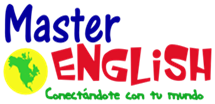 Write the vocabulary 3 times in your notebook.Adjectives Adjectives Descriptions Yes / No questionssadhappytallshort big small beautiful ugly fat thin old youngShe’shappy. He isn’t tall. Is she sad?Yes, she is. / No, it isn’t.  2. Answer handout.3.Workbook Unit 3-4. Visit the following websites:http://www.agendaweb.org/exercises/grammar/adjectives-1/index.htmlhttp://iteslj.org/v/ei/adjectives.htmlhttp://cerquella.com/bilingual/deploy/Unit2/vocabulary_2.htmlhttp://learnenglishteens.britishcouncil.org/grammar-vocabulary/vocabulary-exercises/appearance